Condition monitoring in the third dimensionDamage easier to detect in 3DIt's now easier than ever to detect damage or contamination in machinery and equipment using the B&R APROL process control system. Vibration measurement results are now visualized in an interactive 3D graphic to help plant operators and maintenance technicians optimize performance. Clear overview of FFTThe vibration measurement system uses a fast Fourier transform (FFT) to identify disturbance frequencies. 3D graphics make the results easy to interpret. With multiple measurement series displayed simultaneously, changes in measurement points can be seen at a glance. Automatic harmonic calculationsCalculating harmonics can help identify which frequency is causing a vibration. The first harmonic is defined manually by selecting a peak. The remaining harmonics are calculated automatically and displayed in the 3D graphic. Detect damage earlyMarking sidebands helps to identify errors with specific frequencies. The user defines the base band and the first side band manually. APROL then automatically calculates and highlights the remaining side bands. These tools help users identify damage frequencies quickly and easily for early detection of damage or contamination.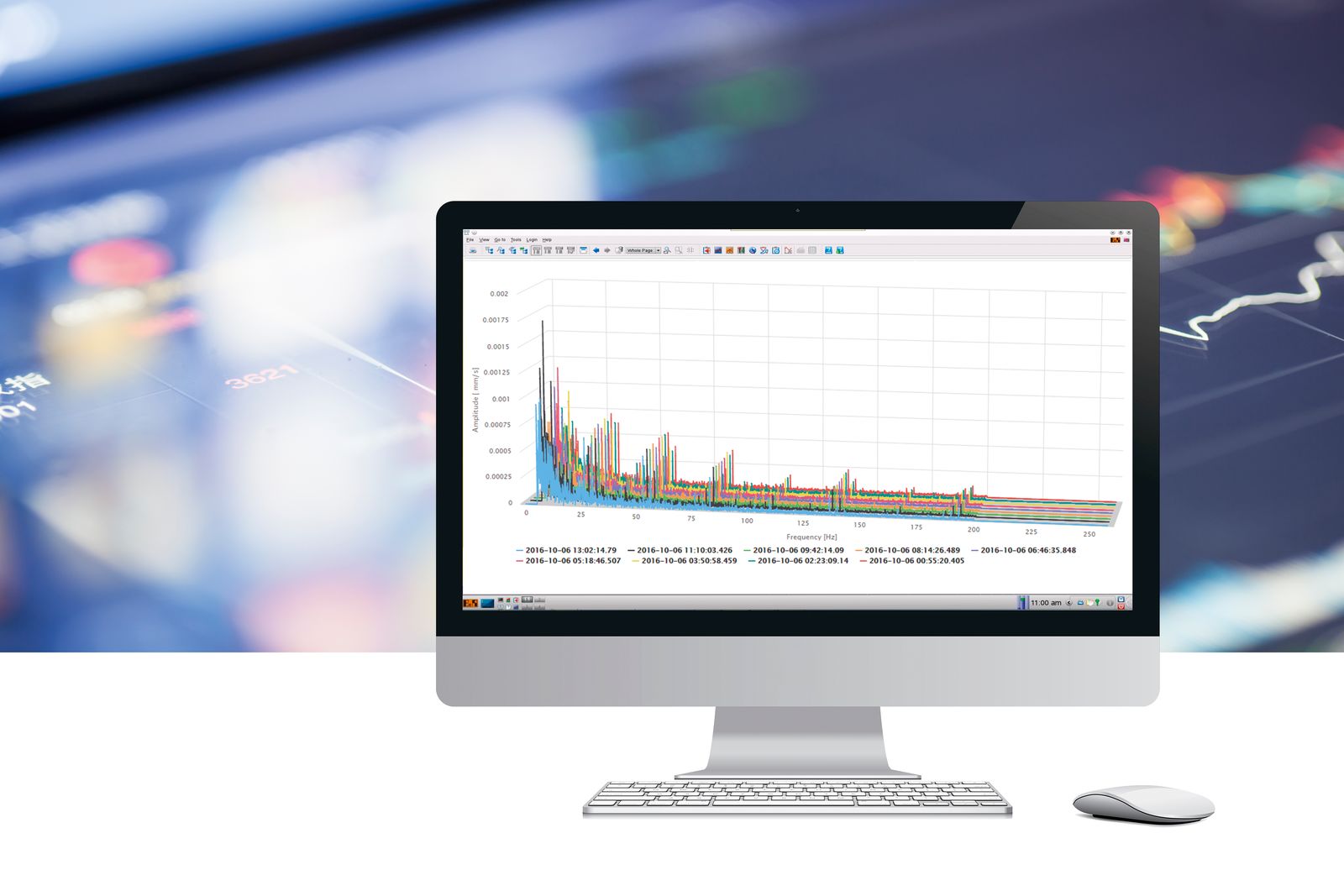 It's now easier than ever to detect damage or contamination in machinery and equipment using APROL. Vibration measurement results are now visualized in an interactive 3D graphic.About B&RB&R is an innovative automation company with headquarters in Austria and offices all around the world. On July 6, 2017, B&R became a business unit of the ABB Group. As a global leader in industrial automation, B&R combines state-of-the-art technology with advanced engineering to provide customers in virtually every industry with complete solutions for machine and factory automation, motion control, HMI and integrated safety technology. With Industrial IoT communication standards like OPC UA, POWERLINK and openSAFETY as well as the powerful Automation Studio software development environment, B&R is constantly redefining the future of automation engineering. The innovative spirit that keeps B&R at the forefront of industrial automation is driven by a commitment to simplifying processes and exceeding customer expectations.For more information, visit www.br-automation.com. 